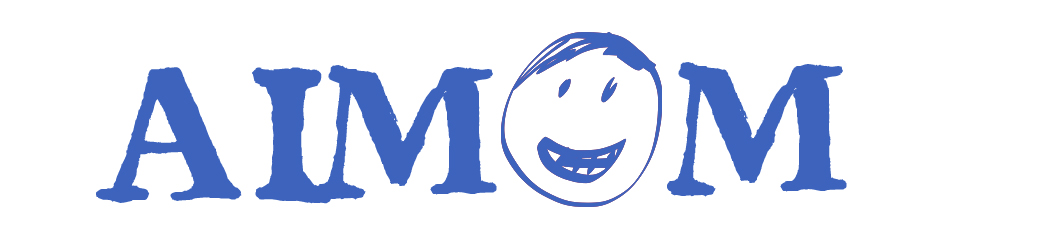 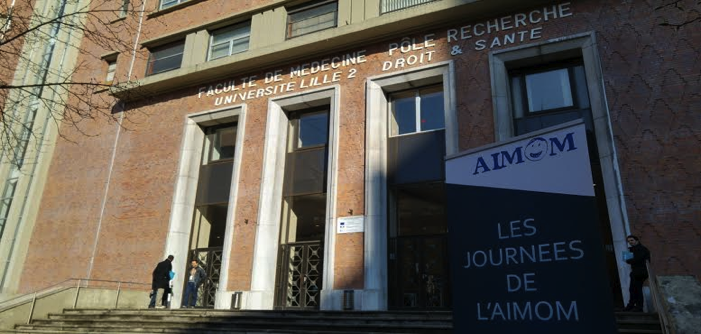 Session 1 (in English). 9h - 9h40 –  Hemifacial microsomia : analyse of cases and guide line proposal   J. Ferri  (Lille/France).  9h40 - 10h15 – Orthognathic surgery in cleft patientsB. Schaller  (Bern/Switzerland)		10h15 - 10h45	       . 10h45 - 11h30 – Cleft surgery and orthodontic treatmentW. Tao,  Z. Jianping (Chongqing/China). 11h30 - 12h15 – Our phylosophy in the global treatment of cleft lip and palateA. Andreishchev  (St Petersburg/Russia ).  12h15 - 12h30 – Discussion		12h30 - 14h. 14h - 14h35 – Orthopaedic and orthodontic treatments in cleft and cranio-facial patientsD. Dominguez-Gonzales  (Liverpool/UK). 14h35 - 15h10 – Orthodontic andorthopaedic  treatments in craniosynostosisD. Gill  (London/UK). 15h10 - 15h45 –  Parry Romberg Syndrome: experience at Leuven University HospitalS. Politis  (Leuven/ Belgium )		15h45 - 16h15Session 2 (en français). 9h - 9h45 – Signes d’alerte en cabinet d’une anomalie malformative odonto-stomato-maxillo-facialeJM. Salagnac (Nantes/France)S. Touzet, D. Nazat (Lille/France). 9h45 - 10h15  – Les anomalies dermatologiques dans les dysplasies ectodermiques B. Catteau  (Lille/France)Pause. 10h45 - 11h15 – La distraction symphysaire : indications et techniqueJ. Cretal, J. Ferri  (Lille/France) . 11h15 - 12h30 – Implants et malformationsL. Lauwers, G. Raoul  (Lille/France)Buffet. 14h - 14h30 – Intérêt et perspectives des biomatériaux dans les brèches alvéolaires malformatives   P. Corre  (Nantes/France). 14h30 - 15h – Notre conception dans la prise en charge de fentes labio-maxillo-palatines  I. Barthelemy  (Clermont-Ferrand/France). 15h - 15h30 – Notre conception dans la prise en charge des craniosténoses   A. Gleizal  (Lyon/France). 15h30 - 15h45 – DiscussionPause. 16h15 - 17h – Présentation de cas particuliers